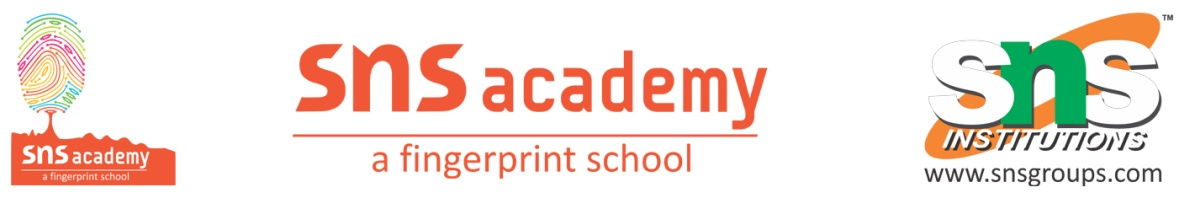 Grade: 3 Subject: EnglishLesson name: Different, yet SimilarWorksheet 2I. Rewrite the following sentences in the past tense:1. Arjun is sitting on the chair.2. The teacher blows his whistle to call the children.3. Rani put the fruits into the basket.4. The cat drinks the milk with great speed.5. Amey reads a story book everyday.6. The dog runs at the door when the bell rings.II. Fill in the blanks with past tense forms of the verbs in brackets:1. She ______ me badly when spoke rudely to me. (hurt)2. The man refused to _____ me inside his house. (let)3. The Principal _______ the door forcefully. (shut)4. The rabbit _____ a big hole in the garden. (dig)5. The snake _________ behind the cupboard. (creep)6. The sports teacher _______ the boys and girls into two teams. (split)7. Gagan _________ a new friend in Raj. (find)8. The little boy _____ the marbles on the ground. (lay)III. Find the odd one out and underline the tense form which is incorrect:1. run     ran     runned2. catch  catched    caught3. drain    drained     droned4. put    putted     put5. cast    cost      cost6. bring brought bringed